CCNR-ZKR/ADN/WP.15/AC.2/2018/19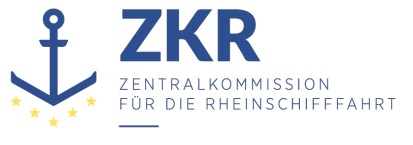 Allgemeine Verteilung8. November 2017Or. DEUTSCHGEMEINSAME EXPERTENTAGUNG FÜR DIE DEMÜBEREINKOMMEN ÜBER DIE INTERNATIONALE BEFÖRDERUNGVON GEFÄHRLICHEN GÜTERN AUF BINNENWASSERSTRASSENBEIGEFÜGTE VERORDNUNG (ADN)(SICHERHEITSAUSSCHUSS)(32. Tagung, Genf, 22. bis 26. Januar 2018)Punkt 5 b) zur vorläufigen TagesordnungVorschläge für Änderungen der dem ADN beigefügten Verordnung:Weitere ÄnderungsvorschlägeBauwerkstoffe		Gemeinsam eingereicht durch die Europäische Binnenschifffahrts Union (EBU), ERSTU (European River Sea Transport Union) und die Europäische Schifferorganisation(ESO)*,,**Einleitung1.	Der ADN Sicherheitsausschuss hat sich seit seiner 27. Sitzung wiederholt mit dem Anliegen des Gewerbes befasst, die Bestimmungen über die Verwendung zulässiger Bauwerkstoffe inhaltlich zeitgemäß und in übersichtlicherer Form darzustellen. Protokollauszüge über den Verlauf der Diskussionen sind in Dokument ADN/WP.15/AC.2017/40 enthalten.2.	Der Sicherheitsausschuss hat sich zu einer tabellarischen Darstellung des bisherigen Wortlauts von 9.3.x.0.3 a) bis c) positiv geäußert. Der Wortlaut des bisherigen Unterpunkts d) von 9.3.x.0.3 wird nicht in die Tabelle aufgenommen (siehe Ziffer 8. dieses Antrags).3.	Bei den zurückliegenden Beratungen hat sich der Sicherheitsausschuss auch mit der Frage befasst, ob in der Tabelle auch lose Ausrüstungsbestandteile enthalten sein sollen. Bei der 31. Sitzung des UNECE Sicherheitsausschusses wurde diese Frage positiv beantwortet. Die Antragsteller wurden gebeten, einen Antrag einzureichen, der dies berücksichtigt.4.	Die Notiz aus dem Protokoll über die 31. Sitzung lautet:“45. The Safety Committee decided that the tables proposed in 9.3.X.0.3 for authorized construction materials should include a line for all types of movable equipment. EBU, ERSTU and ESO should prepare a new proposal on that basis. The proposal of inserting a new 7.1.2.3 was withdrawn, and that of inserting a new 7.2.2.3 was not adopted.”.Vorschläge5.	9.3.x.0.2 lautet bisher wie folgt:„Die Verwendung von Holz, Aluminiumlegierungen oder Kunststoffen im Bereich der Ladung ist verboten, sofern dies nicht in Absatz 9.3.x.0.3 oder im Zulassungszeugnis ausdrücklich zugelassen ist.“.6.	Es wird vorgeschlagen 9.3.x.0.2 wie folgt zu ändern: „Die Verwendung von Holz, Aluminiumlegierungen, Kunststoffen oder Gummi im Bereich der Ladung ist verboten, sofern dies nicht in Absatz 9.3.x.0.3 oder im Zulassungszeugnis ausdrücklich zugelassen ist.“.7.	Diesem Antrag ist eine Tabelle beigefügt, die vom IST-Zustand – als den Bestimmungen zu 9.3.x.0.3 im ADN 2017 ausgeht und insofern wieder Vorgaben für feste und lose Ausrüstungsbestandteile enthält. Alle vom Gewerbe zur 28. Sitzung vorgelegen Änderungswünsche sind (rot) markiert.8.	Darüber hinaus sind alle weiteren seit der 28. Sitzungen vorgebrachten Diskussionsbeiträge eingearbeitet worden (blau).9.	Dem Wunsch des Sicherheitsausschusses, eine einzige Zeile mit Vorgaben für lose Ausrüstungsbestandteile einzuarbeiten sind die Antragsteller nicht gefolgt, weil die Anforderungen an die verschiedenen losen Ausrüstungsbestandteile zu unterschiedlich sind, um sie in einer einzigen Zeile abzuarbeiten. 10.	Vorgeschlagen wird, 9.3.x.0.3 wie folgt neu zu fassen:„Die Verwendung von Holz, Aluminiumlegierungen, Kunststoff und Gummi im Bereich der Ladung ist gemäß folgender Tabelle zulässig.(Tabelle)Alle in den Wohnungen und im Steuerhaus verwendeten fest eingebauten Werkstoffe, mit Ausnahme der Möbel, müssen schwer entflammbar sein. Im Brandfall dürfen sie Rauch oder giftige Gase nicht in gefährlichem Maße entwickeln.“.11.	9.3.x.0.5 lautet bisher wie folgt:„Die Verwendung von Kunststoffen für Beiboote ist nur zulässig, wenn das Material schwer entflammbar ist.“12.	Es wird vorgeschlagen 9.3.x.0.5 wie folgt zu ändern: „Die Verwendung von Kunststoffen für Beiboote im Bereich der Ladung ist nur zulässig, wenn das Material schwer entflammbar ist. Die Verwendung von Holz, Aluminiumlegierungen, Kunststoffen oder Gummi  ist verboten, sofern dies nicht in Absatz 9.3.x.0.3 oder im Zulassungszeugnis ausdrücklich zugelassen ist.Die Verwendung von Aluminiumlegierungen oder Kunststoffen für Gehwege (Laufstege) im Bereich der Ladung ist nur zulässig, wenn das Material schwer entflammbar und elektrisch leitfähig ist.“.Begründung13.	In den von EBU und ESO vorgetragenen Fällen bergen moderne Werkstoffe kein erhöhtes sicherheitstechnisches Risiko. Durch die Neufassung der Vorschriften wird der Bedarf nach Einzelfallregelungen erheblich reduziert. Für alle Beteiligten am System werden die Vorschriften transparenter.***Vorschlag zu 9.3.1.0.3, 9.3.2.0.3 und 9.3.3.0.3  -  (Antrag von EBU / ESO / ERSTU)Vorschlag zu 9.3.1.0.3, 9.3.2.0.3 und 9.3.3.0.3  -  (Antrag von EBU / ESO / ERSTU)Vorschlag zu 9.3.1.0.3, 9.3.2.0.3 und 9.3.3.0.3  -  (Antrag von EBU / ESO / ERSTU)Vorschlag zu 9.3.1.0.3, 9.3.2.0.3 und 9.3.3.0.3  -  (Antrag von EBU / ESO / ERSTU)Vorschlag zu 9.3.1.0.3, 9.3.2.0.3 und 9.3.3.0.3  -  (Antrag von EBU / ESO / ERSTU)Die Verwendung von Holz, Aluminiumlegierungen, Kunststoff und Gummi ist nur zulässig fürDie Verwendung von Holz, Aluminiumlegierungen, Kunststoff und Gummi ist nur zulässig für(X bedeutet zugelassen)HolzAluminiumlegierungenKunststoffGummiLandstege XXXAußenbordtreppen und Gehwege (Laufstege) *)XXReinigungsmaterial wie Besen usw.XXlose Ausrüstungsgegenstände wie Feuerlöscher, mobile Gasspürgeräte, Bergegeräte usw. X gestrichenXXFenderXXXTrossen zum Festmachen, Taue für FenderXX gestrichendie Lagerung der vom Schiffskörper unabhängigen Tanks sowie die Lagerung von Einrichtungen und AusrüstungenXX gestrichenXMasten und ähnliche RundhölzerXXXMaschinenteileX gestrichenXXSchutzkleider von Motoren und PumpenXTeile der elektrischen AnlageX gestrichenXXTeile der Lade- und Löschanlage wie z.B. Abdichtungen usw.X gestrichenXXXDeckel von Kisten an DeckX gestrichenX gestrichenX gestrichenKisten, Schränke oder sonstige Behälter an Deck für die Lagerung von Material zum Auffangen von Leckflüssigkeiten, Reinigungsmitteln, Feuerlöschgeräte, Feuerlöschschläuchen, Abfälle usw.XXAuflagerblöcke und Anschläge aller ArtXXVentilatoren einschließlich der Schlauchleitungen für die BelüftungXXTeile der Wassersprühanlage und der Dusche und das Augen- und GesichtsbadXXIsolierung der Ladetanks, Lade- und Löschleitungen, der Gasabfuhrleitungen und HeizungsleitungenXXAuskleidung der Tanks und der Lade-/LöschleitungenXXX gestrichenDichtungen aller Art (z.B. Dom- und Lukendeckel)XXKabel für die elektrischen EinrichtungenXXSchlauchleitungen, die für das Laden und Löschen verwendet werdenXXMatte unter dem Landanschluss der Lade- und LöschleitungXXFeuerlöschschläuche, Luftschläuche, Deckwaschschläuche, Material zum Auffangen von Leckflüssigkeiten usw.XXProbegeräte und ProbeflaschenXFotooptische Kopien des gesamten Zulassungszeugnisses nach 8.1.2.6 oder 8.1.2.7 sowie des Schiffszeugnisses, des Eichscheins und der RheinschifffahrtszugehörigkeitsurkundedieXX*) Beachte 9.3.1.0.5, 9.3.2.0.5 bzw. 9.3.3.0.5Peilstäbe aus Aluminium sind zugelassen, wenn sie zur Verhinderung der Funkenbildung mit einem Fuß aus Messing versehen sind oder in anderer Weise geschützt sind.Peilstäbe aus Aluminium sind zugelassen, wenn sie zur Verhinderung der Funkenbildung mit einem Fuß aus Messing versehen sind oder in anderer Weise geschützt sind.Peilstäbe aus Aluminium sind zugelassen, wenn sie zur Verhinderung der Funkenbildung mit einem Fuß aus Messing versehen sind oder in anderer Weise geschützt sind.Peilstäbe aus Aluminium sind zugelassen, wenn sie zur Verhinderung der Funkenbildung mit einem Fuß aus Messing versehen sind oder in anderer Weise geschützt sind.Peilstäbe aus Aluminium sind zugelassen, wenn sie zur Verhinderung der Funkenbildung mit einem Fuß aus Messing versehen sind oder in anderer Weise geschützt sind.